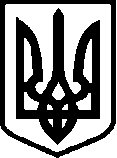 УКРАЇНАВерхньоясенівська загальноосвітня школа І-ІІІ ступенівс.Верхній ЯсенівВерховинського р-ну Івано-Франківської області 78712 тел. 03432 5-34-58Е –mail yaseniv-school@ukr.net код ЄДРПОУ 20558402НАКАЗвід  31 серпня 2020 р.                                                                           № 5Про зарахування учнівдо 1 класуЗгідно поданих заяв батьків та медичних довідокНАКАЗУЮ:І.  Зарахувати у перший клас наступних учнів:Аксюк Олександру Юріївну 04.01.2015р.Бощук Анастасію Миколаївну 04.02.2014р. Заєць Лева Олександровича 12.10.2013р.Кікінчук Ірину Богданівну 18.05.2014р.Кірик Христину Василівну 02.09.2014р. Михальчук Софію Петрівну  01.10.2014р.Мізинюк Вероніку Іванівну 18.05.2014р.Півнюк Діану Валеріївну 10.11.2014р.Прокопишина Владислава Петровича 05.09.2013р.Рибчук Марію Василівну 31.08.2014р.Рокіщук Анастасію Василівну 04.01.2014р.Росінську Аліну Володимирівну 25.03.2014р.Сінітович Віолету Іванівну 12.04.2014р.Собестиян Віталію Володимирівну 21.06.2014р.Стефлюк Дарину Богданівну 28.06.2014р.Сусяк Тетяну Миколаївну 23.01.2014р. Шарабуряк Юрія Андрійовича 12.03.2014р.Директор школи            Прокопишин Я.Ф.